UNITED NATIONS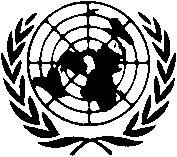 OFFICE ON DRUGS AND CRIMEANNOUNCEMENT FOR CONTRACTUAL SERVICES* This assignment does not carry any entitlement to social benefits such as medical insurance, pension, sick leave, etc.BACKGROUND AND RESPONSIBILITIES:In the framework of the UN Integrated Strategy for the Sahel (developed pursuant to UN Security Council Resolution 2056 (2012)), and the United Nations Office on Drugs and Crime (UNODC) contribution to the UN Integrated Strategy on the Sahel, the UNODC implements a programme focusing on capacity building of law enforcement and criminal justice systems in countries in the Sahel region to better fight organised crime, drug trafficking and terrorism.Part of this programme requires the strengthening of legislation in the Sahel countries to provide solid legal basis for fighting organised crime in the region and beyond. Fundamental to this fight is the ability of practitioners to cooperate effectively within and outside the sub-region. Most of the countries affected by the Sahel Crisis have outdated international cooperation laws. The globalisation of crime, the ease of committing crime across borders and the novelty of the methods employed by organised criminal groups have meant that states also need to have up to date mechanisms to cooperate effectively in the investigation and prosecution of organised crime. This calls for more efficient mechanisms for extradition of criminals, exchange of evidence and information for use in investigations and judicial proceedings. A first step to the achievement of this goal is the existence of strong legal cooperation laws in countries.To support the implementation this segment of the UNODC Sahel Programme, UNODC requires the services of a consultant to assist countries in the sub-region to review and draft legislation on international cooperation in criminal matters. The consultant will review the legislation of the two Sahel Countries, namely, Mali and Burkina Faso, relating to international cooperation in criminal matters and assist the authorities of those countries to draft new legislation and or amendments to existing legislation as necessary. To implement the deliverables, she/he will work closely with relevant government counterparts in Mali and Burkina Faso. The consultant will work remotely and only travel to the countries when required. She/he will work under the direct supervision of the Senior Legal Adviser, and under the overall supervision of the UNODC Regional Representative, both based at the Regional Office for West and Central Africa (ROSEN) in Dakar, Senegal. Within the framework of this assignment, the consultant will be required to:Conduct a desk review of all laws relevant to international cooperation in criminal matters to identify gaps and needs for reform and produce and provide recommendations;Participate in a national stakeholders' meetings to define drafting instructions for new or amended legislation on international cooperation in criminal matters;Draft required legislation in line with the drafting instructions received.QUALIFICATIONS:Education: 	Advanced university degree (Master’s degree or equivalent) in the field of law, or equivalent academic training/education from a recognized university. A first-level university degree in combination with qualifying experience may be accepted in lieu of the advanced university degree.Professional Experience: 	At least 10 years of relevant and progressively responsible work experience, including a minimum of five years in legislative drafting at the national and/or international law level is required. Working experience with the United Nations system is an advantage as is experience in Africa.Languages: 	English and French are the working languages of the United Nations Secretariat. For the position advertised fluency in French, with proven drafting and communication skills, is required. Fluency in English is an asset.Other competences: 	Demonstrated drafting skills. Excellent communication skills. Proficiency in word processing and spreadsheet software.All applicants are requested to complete a United Nations Personal History form (PHP), available online (inspira.un.org) or send a complete United Nations Personal History form (P.11). Applicants should also outline in a cover letter why they consider themselves qualified for the position. Due to the expected high volume of applications, only candidates under serious consideration will be contacted. All applications should be sent to consultants@unvienna.org, by e-mail with PHP/P.11 in pdf format attached and with the announcement number mentioned clearly in the subject line. Preference will be given to equally qualified women applicants.ANNOUNCEMENT NUMBER24-CON-14DEADLINE FOR APPLICATIONS31 July 2014TITLE Consultant (Expert in Legislative Drafting)ANTICIPATED DURATIONUntil 31 January 2015ORGANIZATIONAL UNITUNODC,  Regional Office for West and Central AfricaDUTY STATIONWork from home with travel to Mali and Burkina FasoESTIMATED REMUNERATION*to be determined